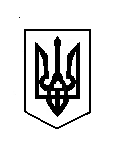 УКРАЇНА ВЕРБСЬКА СІЛЬСЬКА РАДАДУБЕНСЬКОГО РАЙОНУ РІВНЕНСЬКОЇ ОБЛАСТІХХІІІ сесія VIIІ скликанняР І Ш Е Н Н Я 02 травня 2022 року							№ 837Керуючись Законом України «Про внесення змін до деяких законодавчих актів України щодо створення умов для забезпечення продовольчої безпеки в умовах воєнного стану», розділом Х «Перехідні положення» Земельного кодексу України ст.27 пунктом 27,28, пунктом 34 частини першої статті 26 Закону України „Про місцеве самоврядування   в Україні”, розглянувши клопотання товариства з обмеженою відповідальністю «Краснокутський АШБ»(код ЄДРПОУ 03581836) від 29.04.2020 року, Вербська сільська радаВИРІШИЛА:1. Передати товариству з обмеженою відповідальністю «Краснокутський АШБ» (код ЄДРПОУ 03581836) в тимчасове користування на умовах оренди терміном на 11 місяців земельну ділянку площею 2,0000 га (кадастровий номер 5621688500:09:001:0614), для ведення товарного сільськогосподарського виробництва, яка розташована на території  Вербської сільської ради Дубенського району Рівненської області . 2. Встановити орендну плату за користування вказаною земельною ділянкою у розмірі 8%(вісім відсотків) від нормативно грошової оцінки  земельної ділянки, що визначається від середньої нормативної грошової оцінки одиниці площі ріллі по Рівненської області, та становить 3217,58 грн.3. Доручити сільському голові Котвінській К.В. укласти з «Краснокутським АШБ» договір оренди земельної ділянки на умовах, визначених в пунктах 1, 2 цього рішення.4. Провести державну реєстрацію договору оренди землі в Дубенській районній військовій адміністрацією у Книзі реєстрації землеволодінь і землекористувань.5. Землекористувачу виконувати свої обов'язки відповідно до вимог ст. 96 Земельного кодексу України.6. Контроль за виконання  даного  рішення покласти на постійну комісію з питань земельних відносин, природокористування, планування території, будівництва, архітектури,  охорони  пам'яток історичного середовища та благоустрою (голова комісії − Свінтозельський Б.В.).Сільський голова					Каміла КОТВІНСЬКАПро передачу в оренду земельної ділянки сільськогосподарського призначення ТОВ «Краснокутський АШБ»